 Product ManagementNew Product Development. (NPD)Manage Product Lifecycles and associated activities. Manage the marketing mix of new product entries to market. Manage annual Category Plans.Deliver activities that drive innovation, specifically product ideation and proof of concept initiatives.Manage product lifecycles of assigned product groups, working with teams to adjust the marketing mix encouraging competitive and sustainable growth. Develop and deliver GTM plans for new products entry to market. Ensure assigned product portfolio is aligned with customer requirements including range variations, performance and attributes.Collaborate with engineering, production & sales teams in the development, QA & release of productsSegment MarketingManage demand generation initiativesManage market research activitiesDeliver targeted programs that support an integrated offer of high-quality product with bespoke engineered solutions, delivering a Value Proposition that appeals to customers decision making drivers.Drive market analysis and procure research activities to understand Drive CPD seminars, collaborating with sales and marketing on content and delivery.Policy and ProcessAssist in developing and roll-out of marketing process and policy.Document process and policy pertinent to Category Management functions striving towards a best practice.BudgetPrepare marketing budget in conjunction with head of marketing.Deliver budget allocation details and demonstrate how it supports the broader business plan. :__________________________Employee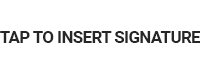 __________________________Manager